FACE MASKS ARE OPTIONAL 
ALTHOUGH HIGHLY RECOMMENDED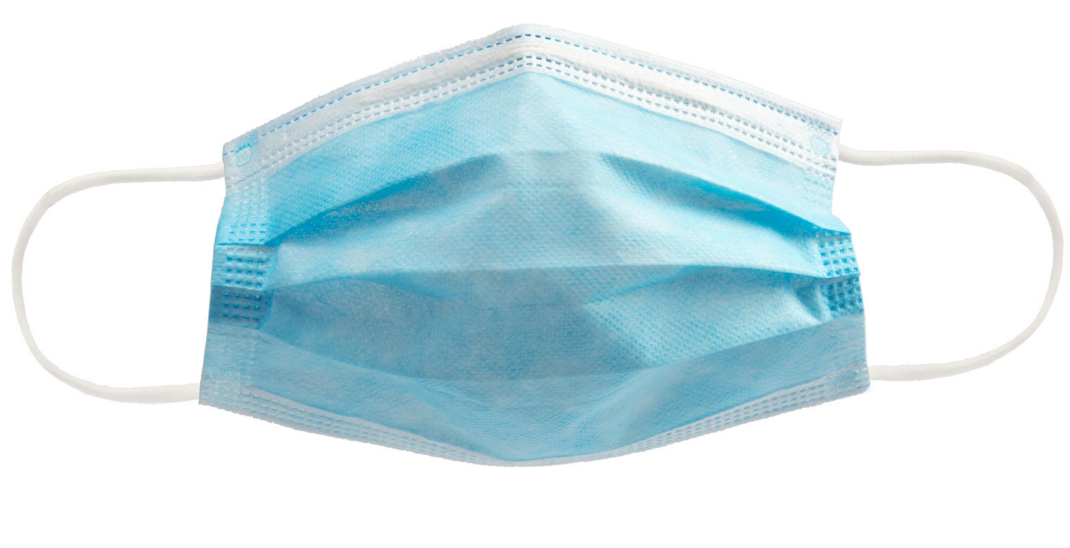 